L’Istituto Comprensivo Statale “Falcomatà-Archi” nell’ambito della “Settimana della musica 11/16 MAGGIO 2015ORGANIZZA SEMINARIO/CONVEGNO“La musica nell’ordinamento scolastico … quale futuro: “formazione, orientamento e produzione”   (D.M.8 /2011- Livello di attuazione Linee Guida e prospettive - Verticalizzazione del curricolo di Musica: L’apprendimento pratico della musica dalla Scuola primaria all’AFAM e politiche territoriali).Giovedì 14 Maggio 2015Scuola secondaria di I grado Klearchos - via Baglio Giunta – Archi  Reggio CalabriaSESSIONE ANTIMERIDIANAore 8,15 – Registrazione partecipantiore 8.45 – Avvio  lavori- dott.ssa Serafina Corrado: Dirigente Scolastico I. C. Falcomatà-Archi-R.C.Saluti istituzionali e introduzione       “MUSICA:  “Il Curricolo d’istituto per lo sviluppo delle competenze trasversali”     -M° Bruno Tirotta, - docente Conservatorio “F. Cilea” di Reggio Calabria -Esperto Didattica della Musica:  “L’educazione al suono e alla musica:  riflessioni tra arte e cultura”-Dott. Maurizio Piscitelli -  Ispettore, Coordinatore della funzione tecnico-ispettiva presso l’USR per la Calabria-       “Il D.M.8/11 un percorso di qualità  e le  Linee Guida per la sua attuazione.”ore 11,00 – Coffee Breakore 11,45 – Ripresa lavori - Prof.ssa Annalisa Spadolini :  Ministero dell'Istruzione, dell'Università e della Ricerca Dipartimento per il Sistema Educativo di Istruzione-  Referente nazionale D.M.8/11 e attività formative musicali.“D.M.8/11: dalle Linee Guida al DDL Scuola: proposte e prospettive “ Segue  dibattito ore 13,00 – Pausa  SESSIONE POMERIDIANAore 15,30  Round Table - Moderatore Prof.ssa Annalisa SpadoliniINTERVENTIPatrizia Nardi, Ass.Cultura, Pubblica Istruzione Rapporti'Università Comune di Reggio CalabriaPasquale Anastasi: Direttore Generale Dipartimento Turismo - Beni Culturali -Istruzione -Cultura- Regione CalabriaSonia Tallarico, Dirigente Dip  Turismo - Beni Culturali -Istruzione -Cultura- Regione CalabriaLaura Rocca, referente Regionale D.M./8 e Musica – USR CalabriaGiuseppina Princi, Dirigente Scolastico Liceo Scientifico “L. da Vinci” di Reggio CalabriaMaria Morabito- Dirigente Scolastico I.C. S. Sperato Cardeto- R.C.Morabito Francesca Maria, Dirigente Scolastico Liceo delle Scienze Umane-Liceo Linguistico- Economico- Sociale e MusicaleFrancesco Barillà, Direttore del Conservatorio di Musica  “F. Cilea” di Reggio CalabriaFrancescantonio Pollice, Direttore del Conservatorio “F. Torrefranca” di Vibo ValentiaAntonella Calvelli, Direttore del Conservatorio “S. Giacomantonio” di CosenzaGuido Leone, Ispettore tecnico URS Calabria in quiescenzaAntonio Gargano, Pres. Ass. Amici della Musica- Palmi.   Ass Culurale A.M.A. CalabriaLorena Franceschi, Direttore Amm. e Docente Politecnico Internazionale “Scientia et Ars”-POLISA di Vibo Val.Nel corso della sessione pomeridiana    i docenti,  gli alunni del corso ad Indirizzo musicale e del coro d’Istituto, si esibiranno in una breve performance musicale. La partecipazione al seminario è gratuita ed è valida come attività di formazione e conseguente esonero dal servizio per il personale scolastico.Al fine di poter predisporre gli attestati di frequenza per poter usufruire dei permessi previsti dall’art.64 del CCNL (se in servizio), è richiesta l’iscrizione tramite l’invio alla casella email grazia.barilla2@istruzione.it, esposito.renato@alice.it,    utilizzando l’allegata  scheda di adesione. Iscrizioni e informazioni: Prof.ssa Grazia Barillà  tel. 3299314537 – Prof. Renato Esposito tel. 3474888350                                                                   È previsto un numero limitato di posti, le iscrizioni saranno accolte nell’ordine di arrivo.Dott.ssa Serafina CorradoDirigente Scolastico dell’I.C. Falcomatà-Archi di Reggio Calabria                                                                   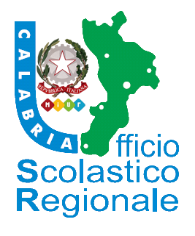 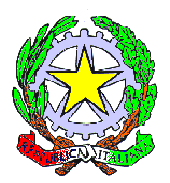 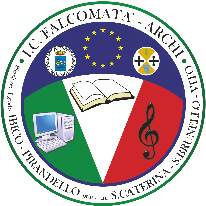 Ufficio Scolastico RegionaleMIURI.C. Statale Falcomatà-Archi